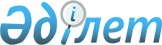 2019 жылға арналған акваөсіру (балық өсіру шаруашылығы) өнімділігін және өнім сапасын арттыруды субсидиялау көлемдерін бекіту туралы
					
			Мерзімі біткен
			
			
		
					Қызылорда облысы әкімдігінің 2019 жылғы 1 сәуірдегі № 1358 қаулысы. Қызылорда облысының Әділет департаментінде 2019 жылғы 3 сәуірде № 6759 болып тіркелді. Мерзімі өткендіктен қолданыс тоқтатылды
      "Акваөсіру (балық өсіру шаруашылығы) өнімділігін және өнім сапасын арттыруды субсидиялау қағидаларын бекіту туралы" Қазақстан Республикасы Премьер-Министрінің орынбасары - Қазақстан Республикасы Ауыл шаруашылығы министрінің 2018 жылғы 4 қазандағы № 408 бұйрығына (Нормативтік құқықтық актілерді мемлекеттік тіркеу тізілімінде 17583 нөмірімен тіркелген) сәйкес Қызылорда облысының әкімдігіҚАУЛЫ ЕТЕДІ:
      1. Қоса беріліп отырған 2019 жылға арналған акваөсіру (балық өсіру шаруашылығы) өнімділігін және өнім сапасын арттыруды субсидиялау көлемдері бекітілсін.
      2. "Қызылорда облысының ауыл шаруашылығы басқармасы" мемлекеттік мекемесі осы қаулыдан туындайтын шараларды қабылдасын.
      3. Осы қаулының орындалуын бақылау Қызылорда облысы әкімінің орынбасары С.С. Қожаниязовқа жүктелсін.
      4. Осы қаулы алғашқы ресми жарияланған күнінен бастап қолданысқа енгізіледі. 2019 жылға арналған акваөсіру (балық өсіру шаруашылығы) өнімділігін және өнім сапасын арттыруды субсидиялау көлемдері
					© 2012. Қазақстан Республикасы Әділет министрлігінің «Қазақстан Республикасының Заңнама және құқықтық ақпарат институты» ШЖҚ РМК
				
      Қызылорда облысының әкімі 

Қ. Көшербаев
Қызылорда облысы әкімдігінің 2019 жылғы "1" сәуірдегі №1358 қаулысымен бекітілген
№
Тауарлы балық өсіру өнімінің түрлері
субсидия көлемдері
субсидия көлемдері
№
Тауарлы балық өсіру өнімінің түрлері
тонна
мың теңге
1
Тұқы тұқымдас балықтар және олардың будандары
10,0
4200,0